Draga djeco i roditelji,želim Vam sretan Uskrs! Da ga živite u radosti, vjeri i nadi da nakon svega dolaze ljepši dani te da se uskoro vidimo u našem razredu gdje ćemo nastaviti s igrom, učenjem i druženjem.Vaša učiteljica Marija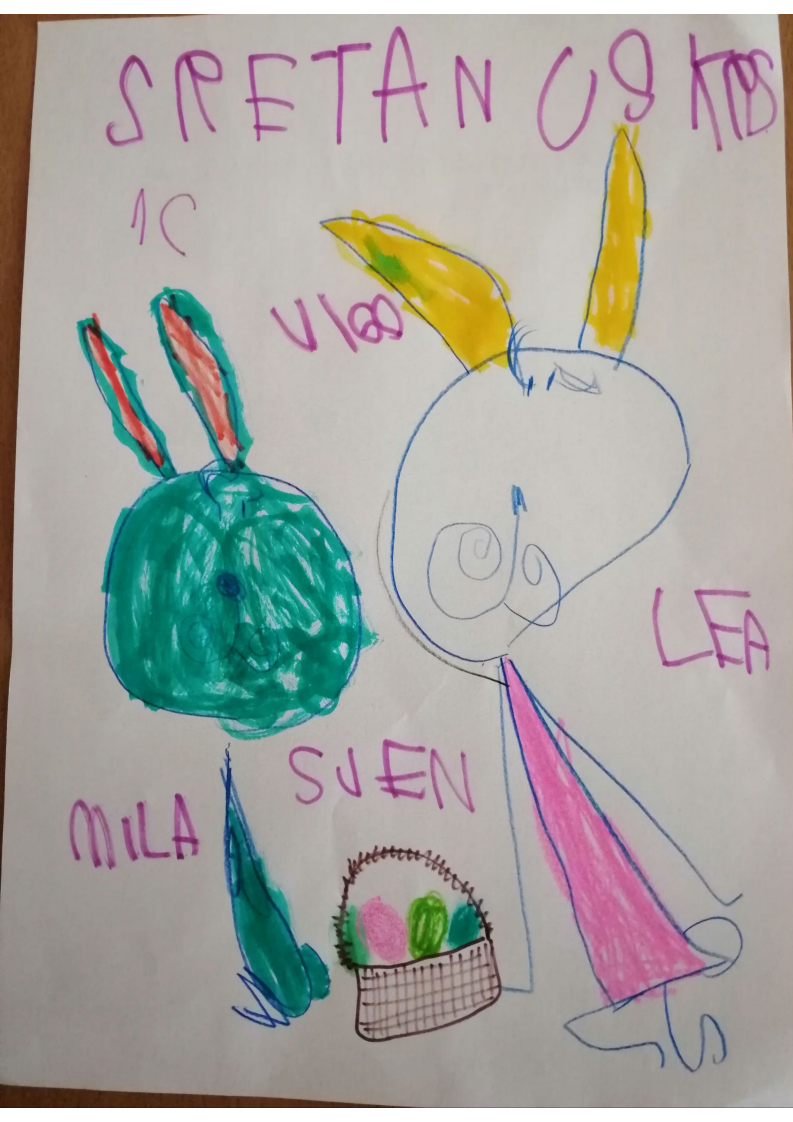 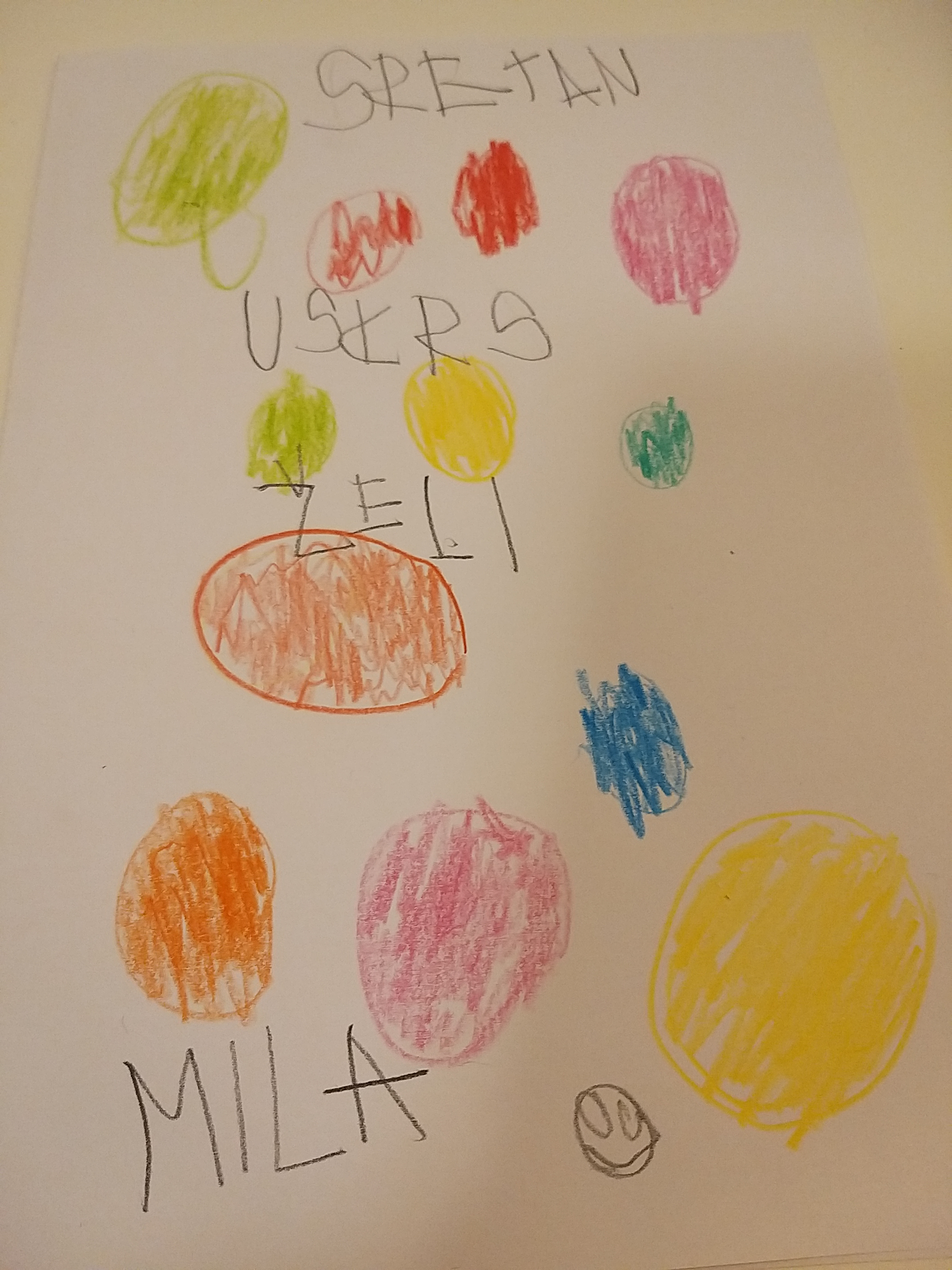 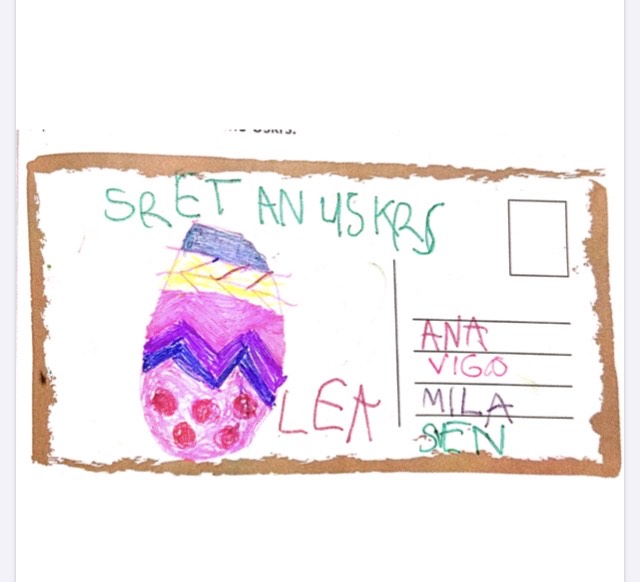 